様式７（地域ふれあいサロン助成事業）（受配者）　　　　　　　　　　　　　　　　　地域ふれあいサロン助成金について、下記のとおり関係書類を添えて報告します。記（添付書類）*提出するものへ☑を入れる。様式８（地域ふれあいサロン助成事業）様式９（地域ふれあいサロン助成事業）１．収入の部　　　　　　　　　　　　　　　　　　　　　　　　　　〔単位：円〕２．支出の部　　　　　　　　　　　　　　　　　　　　　　　　　　〔単位：円〕※食事・お茶（飲食費）、レク景品（食費・消耗品費）の提供がある場合は、内助成金の充当額の10％以上の参加者の自己負担金（参加費収入）が必要です。※志摩市社会福祉協議会の助成金は繰越できませんのでご注意ください。様式10（地域ふれあいサロン助成事業）地域の皆さまへ「ありがとうメッセージ」※ご提供いただいた「写真」と「ありがとうメッセージ」は、広報紙やSNS等に随時掲載させていただきます。掲載できる写真をご提供ください。　なお、提供いただいた写真は返却しませんのでご了承ください。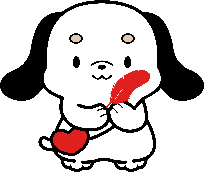 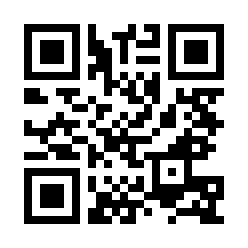 令和年月日令和年度　地域ふれあいサロン助成金実績報告書社会福祉法人志摩市社会福祉協議会志摩市社会福祉協議会会　　　　長前　田　正　典様サロン名代表者名印（自署により押印省略可能）（自署により押印省略可能）助成金交付額金円□１．事業報告書　　　　　（様式８）□２．収支決算書　　　　　（様式９）□３．ありがとうメッセージ（様式10）　※写真添付　　　➥□Googleフォームより報告済み□４．その他（　　　　　　　　　　　　　　　　　　　　　　）令和年度　事業報告書サロン名１．実施場所１．実施場所１．実施場所２活動内容月実施回数参加者（人）スタッフ（人）実施内容２活動内容４２活動内容５２活動内容６２活動内容７２活動内容８２活動内容９２活動内容１０２活動内容１１２活動内容１２２活動内容１２活動内容２２活動内容３２活動内容計回人３．事業を啓発した方法３．事業を啓発した方法３．事業を啓発した方法４．共同募金運動への協力内容４．共同募金運動への協力内容４．共同募金運動への協力内容令和年度　収支決算書サロン名科　目決算額摘　要助成金収入地域ふれあいサロン助成金繰越金収入昨年度繰越金（自己資金分） 参加費収入合　計科　目決算額摘　要内助成金の充当額合　計サロン名ありがとうメッセージを記入してください。（文字の指定なし）＊極端に短い文は控えてください。＊寄付者への感謝の気持ちや助成金の使い道、事業の効果などを記載してください。ありがとうメッセージを記入してください。（文字の指定なし）＊極端に短い文は控えてください。＊寄付者への感謝の気持ちや助成金の使い道、事業の効果などを記載してください。活動風景や行事開催時の写真をご提供ください。＊下欄へ添付または、メールchiiki@shima-fukushikyo.or.jpへデータを送信してください。活動風景や行事開催時の写真をご提供ください。＊下欄へ添付または、メールchiiki@shima-fukushikyo.or.jpへデータを送信してください。